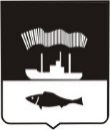 АДМИНИСТРАЦИЯ ГОРОДА МУРМАНСКАП О С Т А Н О В Л Е Н И E05.12.2017                                                                                                       № 3875Об утверждении муниципальной программы города Мурманска «Формирование современной городской среды на территории муниципального образования город Мурманск» на 2018-2022 годы(в ред. постановлений от 27.03.2018 № 791, от 13.06.2018 № 1741, от 01.10.2018 № 3354, от 17.12.2018 № 4381, от 18.03.2019 № 964, от 26.06.2019 № 2149, от 18.12.2019 № 4244, № 868 от 30.03.2020, от 08.06.2020 № 1349)В соответствии со статьей 179 Бюджетного кодекса Российской Федерации, Федеральным законом от 06.10.2003 № 131-ФЗ «Об общих принципах организации местного самоуправления в Российской Федерации», Уставом муниципального образования город Мурманск, постановлением администрации города Мурманска от 21.08.2013 № 2143 «Об утверждении Порядка разработки, реализации и оценки эффективности муниципальных программ города Мурманска», распоряжением администрации города Мурманска от 09.11.2017 № 79-р «Об утверждении перечня муниципальных программ города Мурманска на 2018-2024 годы», протоколом заседания Программно-целевого совета города Мурманска от 25.10.2017 № 2-17 и в целях реализации программно-целевых принципов организации деятельности органов местного самоуправления города Мурманска п о с т а н о в л я ю: 1. Утвердить муниципальную программу города Мурманска «Формирование современной городской среды на территории муниципального образования город Мурманск» на 2018-2022 годы согласно приложению к настоящему постановлению.2. Управлению финансов администрации города Мурманска                  (Умушкина О.В.) обеспечить финансирование реализации муниципальной программы города Мурманска  «Формирование современной городской среды на территории муниципального образования город Мурманск» на 2018-2022 годы в объеме, установленном решением Совета депутатов города Мурманска о бюджете муниципального образования город Мурманск на соответствующий финансовый год.3. Отделу информационно-технического обеспечения и защиты информации администрации города Мурманска (Кузьмин А.Н.) разместить настоящее постановление с приложением на официальном сайте администрации города Мурманска в сети Интернет.4. Редакции газеты «Вечерний Мурманск» (Хабаров В.А.) опубликовать настоящее постановление с приложением.5. Настоящее постановление вступает в силу со дня официального опубликования и применяется к правоотношениям, возникшим с 04.12.2019.6. Контроль за выполнением настоящего постановления возложить на заместителя главы администрации города Мурманска Доцник В.А.Глава администрациигорода Мурманска                                                                                Е.В. Никора